ПРАВИТЕЛЬСТВО КРАСНОЯРСКОГО КРАЯПОСТАНОВЛЕНИЕот 14 мая 2024 г. N 363-пОБ УТВЕРЖДЕНИИ РАСПРЕДЕЛЕНИЯ СУБСИДИЙ БЮДЖЕТАМ МУНИЦИПАЛЬНЫХОБРАЗОВАНИЙ КРАСНОЯРСКОГО КРАЯ НА МЕРОПРИЯТИЯ ПО РАЗВИТИЮДОБРОВОЛЬНОЙ ПОЖАРНОЙ ОХРАНЫ В 2024 ГОДУВ соответствии со статьей 139 Бюджетного кодекса Российской Федерации, статьей 103 Устава Красноярского края, статьей 13 Закона Красноярского края от 07.12.2023 N 6-2206 "О краевом бюджете на 2024 год и плановый период 2025 - 2026 годов", Постановлением Правительства Красноярского края от 30.09.2013 N 515-п "Об утверждении государственной программы Красноярского края "Защита от чрезвычайных ситуаций природного и техногенного характера и обеспечение безопасности населения", Постановлением Правительства Красноярского края от 23.12.2019 N 737-п "Об утверждении Порядка предоставления и распределения субсидий бюджетам муниципальных образований Красноярского края на мероприятия по развитию добровольной пожарной охраны", учитывая протокол заседания комиссии по подготовке предложений о распределении субсидий бюджетам муниципальных образований Красноярского края на мероприятия по развитию добровольной пожарной охраны от 13.03.2024 N 1, постановляю:1. Утвердить распределение субсидий бюджетам муниципальных образований Красноярского края на мероприятия по развитию добровольной пожарной охраны в 2024 году согласно приложению.2. Опубликовать Постановление на "Официальном интернет-портале правовой информации Красноярского края" (www.zakon.krskstate.ru).3. Постановление вступает в силу в день, следующий за днем его официального опубликования.Первый заместительГубернатора края -председательПравительства краяС.В.ВЕРЕЩАГИНПриложениек ПостановлениюПравительства Красноярского краяот 14 мая 2024 г. N 363-пРАСПРЕДЕЛЕНИЕ СУБСИДИЙ БЮДЖЕТАМ МУНИЦИПАЛЬНЫХ ОБРАЗОВАНИЙКРАСНОЯРСКОГО КРАЯ НА МЕРОПРИЯТИЯ ПО РАЗВИТИЮДОБРОВОЛЬНОЙ ПОЖАРНОЙ ОХРАНЫ В 2024 ГОДУ(рублей)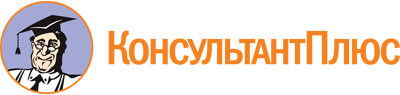 Постановление Правительства Красноярского края от 14.05.2024 N 363-п
"Об утверждении распределения субсидий бюджетам муниципальных образований Красноярского края на мероприятия по развитию добровольной пожарной охраны в 2024 году"Документ предоставлен КонсультантПлюс

www.consultant.ru

Дата сохранения: 11.06.2024
 N п/пНаименование муниципального образования Красноярского краяОбъем субсидии123Городской округГородской округГородской округ1город Минусинск398000,00Сельские поселенияСельские поселенияСельские поселения2Абанский сельсовет Абанского района445000,003Александровский сельсовет Боготольского района63000,004Балайский сельсовет Уярского района75000,005Березовский сельсовет Большеулуйского района550000,006Большекнышинский сельсовет Идринского района500000,007Большесырский сельсовет Балахтинского района161000,008Большетелекский сельсовет Идринского района220000,009Большехабыкский сельсовет Идринского района271000,0010Верх-Амонашенский сельсовет Канского района200000,0011Верх-Казанский сельсовет Большемуртинского района462000,0012Гаревский сельсовет Емельяновского района3950000,0013Городокский сельсовет Минусинского района110000,0014Двуреченский сельсовет Рыбинского района530000,0015Ельниковский сельсовет Иланского района166000,0016Есаульский сельсовет Березовского района970000,0017Зеледеевский сельсовет Емельяновского района1018000,0018Знаменский сельсовет Минусинского района345000,0019Каптыревский сельсовет Шушенского района295000,0020Карапсельский сельсовет Иланского района768000,0021Комский сельсовет Новоселовского района450000,0022Краснополянский сельсовет Назаровского района350000,0023Кулижниковский сельсовет Саянского района175000,0024Лугавский сельсовет Минусинского района310000,0025Мининский сельсовет Емельяновского района260000,0026Нагорновский сельсовет Саянского района105000,0027Налобинский сельсовет Рыбинского района120000,0028Нахвальский сельсовет Сухобузимского района3281000,0029Нижнекужебарский сельсовет Каратузского района809000,0030Нижнекурятский сельсовет Каратузского района680000,0031Новопокровский сельсовет Иланского района450000,0032Новопятницкий сельсовет Уярского района4400000,0033Новоселовский сельсовет Новоселовского района250000,0034Новоуспенский сельсовет Абанского района350000,0035Огурский сельсовет Балахтинского района400000,0036Павловский сельсовет Назаровского района350000,0037Покатеевский сельсовет Абанского района340000,0038Прихолмский сельсовет Минусинского района20000,0039Разъезженский сельсовет Ермаковского района3400000,0040Сивохинский сельсовет Тасеевского района500000,0041Степановский сельсовет Ирбейского района180000,0042Тигрицкий сельсовет Минусинского района500000,0043Тубинский сельсовет Краснотуранского района5000000,0044Унерский сельсовет Саянского района89000,0045Успенский сельсовет Рыбинского района500000,0046Усть-Ярульский сельсовет Ирбейского района300000,0047Чайковский сельсовет Боготольского района200000,0048Частоостровский сельсовет Емельяновского района500000,0049Чечеульский сельсовет Канского района820000,0050Чулымский сельсовет Новоселовского района179000,0051сельское поселение Караул Таймырского Долгано-Ненецкого муниципального района3235000,00Итого40000000,00